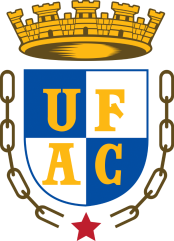 NOME DO ALUNO(Times New Roman, Negrito, Tamanho 14, Caixa alta)título DA DISSERTAÇÃO OU TESE(Times New Roman, Ngerito, Tamanho 14, Caixa alta)RIO BRANCO - ACRE2019NOME DO ALUNO (Times New Roman, Tamanho 14, Caixa alta)título DA DISSERTAÇÃO OU TESE(Times New Roman, Tamanho 14, Caixa alta)RIO BRANCO - ACRE2019ESPAÇO DESTINADO A FICHA CATALOGRÁFICANOME DO ALUNO (Times New Roman, Tamanho 14, Caixa alta)título DA DISSERTAÇÃO OU TESE(Times New Roman, Tamanho 14, Caixa alta)Aprovada em: __/__/___.BANCA EXAMINADORA:RIO BRANCO - ACRE2019           Times New Roman, tamanho 12, itálico.Dedico.AGRADECIMENTOSTimes New Roman, tamanho 12, espaçamento 1,5Epígrafe  Times New Roman, Tamanho 12, itálico, RESUMOTimes New Roman, tamanho 12, espaçamento simplesPalavras-chave: (3 a 5 em ordem alfabéticas sempre iniciadas por letra maiúscula, não contempladas no título e separadas por ponto) ABSTRACTTimes New Roman, tamanho 12, espaçamento simplesKeywords: (3 a 5 em ordem alfabéticas sempre iniciadas por letra maiúscula, não contempladas no título e separadas por ponto) LISTA DE FIGURASCAPÍTULO I Figura 1 - .	22CAPÍTULO IIFigura 1 -	63CAPÍTULO IIIFigura 1 -	81CAPÍTULO IVFigura 1 -	98LISTA DE TABELASCAPÍTULO ITabela 1.	39CAPÍTULO IITabela 1.	61CAPÍTULO IIITabela 1.	79CAPÍTULO IVTabela 1.	99LISTA DE ABREVIATURAS E SIGLASLISTA DE SÍMBOLOSINTRODUÇÃOTimes New Roman, tamanho, 12, espaçamento 1,5, paragráfo de 1cm.REVISÃO DE LITERATURATimes New Roman, tamanho, 12, espaçamento 1,5, paragráfo de 1cmOBSERVAÇÃO: Nessa seção sugere-se que se divida em tópicos (sempre em negrito) e subtópicos de acordo com a necessidade que houverJUSTIFICATIVATimes New Roman, tamanho, 12, espaçamento 1,5, paragráfo de 1cmOBSERVAÇÃO: Nessa seção sugere-se que não haja citação.HIPÓTESE CIENTIFÍCATimes New Roman, tamanho, 12, espaçamento 1,5, paragráfo de 1cmOBJETIVOSObjetivo GeralTimes New Roman, tamanho, 12, espaçamento 1,5      5.2. Objetivos EspecíficosTimes New Roman, tamanho, 12, espaçamento 1,5CAPITULO IColocar o Título do Artigo  Colocar o título do artigo em inglêsColocar os nomes dos autores do artigoPeriódico: Colocar o nome do periódico (ISSN: Colocar o número do ISSN do periódico) (Colocar o status) Os tipos de status são: “A ser submetido”, “submetido em e colocar a data”, “aceito para publicação em e colocar a data”, “ publicado em e colocar a dará”Qualis: Fator de Impacto:Disponível em: (Caso o artigo esteja publicado, colocar o link)CAPÍTULO II 	Colocar o Título do Artigo  Colocar o título do artigo em inglêsColocar os nomes dos autores do artigoPeriódico: Colocar o nome do periódico (ISSN: Colocar o número do ISSN do periódico) (Colocar o status) Os tipos de status são: “A ser submetido”, “submetido em e colocar a data”, “aceito para publicação em e colocar a data”, “ publicado em e colocar a dará”Qualis: Fator de Impacto:Disponível em: (Caso o artigo esteja publicado, colocar o link)OBSERVAÇÃO: Nesta secção o artigo deverá entrar conforme normas da revista para qual será submetido ou foi submetido, mas sempre com as figuras e tabelas ao longo do texto.CAPITULO IIIColocar o Título do Artigo  Colocar o título do artigo em inglêsColocar os nomes dos autores do artigoPeriódico: Colocar o nome do periódico (ISSN: Colocar o número do ISSN do periódico)(Colocar o status)Os tipos de status são: “A ser submetido”, “submetido em e colocar a data”, “aceito para publicação em e colocar a data”, “ publicado em e colocar a datá”Qualis:Fator de Impacto:Disponível em: (Caso o artigo esteja publicado, colocar o link)OBSERVAÇÃO: Nesta secção o artigo deverá entrar conforme normas da revista para qual será submetido ou foi submetido, mas sempre com as figuras e tabelas ao longo do texto.CAPÍTULO IVColocar o Título do Artigo  Colocar o título do artigo em inglêsColocar os nomes dos autores do artigoPeriódico: Colocar o nome do periódico (ISSN: Colocar o número do ISSN do periódico)(Colocar o status)Os tipos de status são: “A ser submetido”, “submetido em e colocar a data”, “aceito para publicação em e colocar a data”, “ publicado em e colocar a datá”Qualis:Fator de Impacto:Disponível em: (Caso o artigo esteja publicado, colocar o link)OBSERVAÇÃO: Nesta secção o artigo deverá entrar conforme normas da revista para qual será submetido ou foi submetido, mas sempre com as figuras e tabelas ao longo do texto.CONCLUSÕESTimes New Roman, tamanho, 12, espaçamento 1,5, paragráfo de 1cmPERSPECTIVAS Times New Roman, tamanho, 12, espaçamento 1,5, paragráfo de 1cm REFERÊNCIAS BIBLIOGRAFICAS Times New Roman, tamanho, 12, espaçamento 1,5, justificada, e deverá seguir as normas atuais da ABNT.OBSERVAÇÃO Nesta secção entrará apenas as referências citadas no seção REVISAO DE LITERATURA que diz respeito a revisão de literatura.Exemplo de como citar- PeriódicoAZEVEDO, D.A.A.; SANTOS, V.W.S.; SOUSA, A.L.M.; PEIXOTO, R.M.; PINHEIRO, R.R.; ANDRIOLI, A.; TEIXEIRA, M.F.S. Small ruminant lentiviruses: economic and productive losses, consequences of the disease. Arquivos do Instituto Biológico, v.84, n.2, p.1-10, 2017.- Dissertação ou teseARAÚJO, S.A.C. Avaliação in vitro da atividade antiviral de produtos sintéticos e naturais contra lentivírus de pequenos ruminantes. 2008. 149f. Tese (Doutorado em Ciências Veterinárias) – Universidade Estadual do Ceará, Fortaleza.- Boletins e Notas TecnicasPAULA, N.R.O.; ANDRIOLI, A.; CARDOSO, J.F.S.; SANTOS, D.O.; ELOY, A.M.X. Reprodução no Macho Caprino: Análise Básica e Aplicada. Sobral: Embrapa Caprinos e Ovinos, 2008. 30p. Documentos, 79.- Capítulo de LivroQUINN, P. J.; MARKEY, B. K.; CARTER, M. E.; DONNELLY, W. J.; LEONARD, F. C. Retroviridae. Grupo dos Lentivírus de Pequenos Ruminantes. In: Microbiologia veterinária e doenças infecciosas. Porto Alegre: Artmed, 2005, p. 346-357.OBS: Qualquer duvida consulte o material do PPGESPA sobre normas de trabalhos acadêmicos. Apêndices APÊNDICE A – Comitê de Ética IAPÊNDICE B – Comprovante de Submissão, Aceite ou Publicação do Artigo 